Presseinformation»Madame Codman und die traurige Gräfin« von Petra GabrielMeßkirch, Juli 2023Spionin wider Willen
Der neue Roman von Petra GabrielOlga von Leonowa – Spionin, Neurowissenschaftlerin, Rebellin1910 im badischen LaufenburgRoman nach einer wahren GeschichteZum BuchSie wird geliebt und verraten, bewundert, gehasst, verfolgt, bedroht und erpresst: Als die reiche Russin Olga von Leonowa 1910 in eine Villa hoch über dem Rhein in die badische Kleinstadt zieht, munkeln die Laufenburger, sie sei eine russische Prinzessin, verkehre aber auch in Exilantenkreisen um den Bolschewikenführer Lenin. Angeblich soll sie eine Freundin der mindestens ebenso reichen Amerikanerin Mary Codman sein, im Städtchen die „Schlösslemadame“ genannt. Doch niemand weiß Genaues über die Russin, nur, dass sie eine berühmte Neurowissenschaftlerin ist, die mit Größen wie Freud und Alzheimer verkehrt. Dass die Neubürgerin sehr zurückgezogen lebt, feuert die Gerüchte noch an. Kurz nach Beginn des Ersten Weltkrieges wird sie als russische Spionin verhaftet. Aber niemand weiß, wer sie wirklich ist. Olga von Leonowa spielt ihr eigenes Spiel – und bewahrt ihr schreckliches Geheimnis bis zuletzt.Die AutorinPetra Gabriel, geboren in Stuttgart, Spross einer rheinisch-schwäbischen Verbindung mit schlesischen Elementen, ist in Friedrichshafen aufgewachsen und über Irland, München und Norddeutschland schließlich im südbadischen Laufenburg angekommen. Sie ist ausgebildete Übersetzerin sowie Hotelkauffrau und war nach dem Volontariat rund 15 Jahre lang Redakteurin des SÜDKURIER Konstanz. Seit 2004 ist sie freischaffende Autorin und lebt seit 2006 zudem zeitweise in Berlin. Sie ist Mitglied im Schriftstellerverband VS Berlin. Petra Gabriel schreibt neben historischen Romanen auch Krimis. Zuletzt ist im Gmeiner Verlag die Biografie „Madame kam aus Amerika“ erschienen.Mehr Informationen zur Autorin unter: www.petra-gabriel.deMadame Codman und die traurige GräfinPetra Gabriel278 SeitenEUR 20,00 [D] / EUR 20,60 [A]ISBN 978-3-8392-0490-0Erscheinungstermin: 12. Juli 2023Kontaktadresse: Gmeiner-Verlag GmbH Laura OberndorffIm Ehnried 588605 MeßkirchTelefon: 07575/2095-154Fax: 07575/2095-29laura.oberndorff@gmeiner-verlag.dewww.gmeiner-verlag.deCover und Porträtbild zum Download (Verlinkung hinterlegt)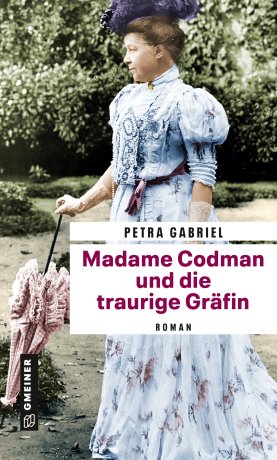 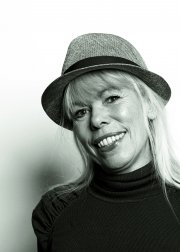 Anforderung von Rezensionsexemplaren:Petra Gabriel »Madame Codman und die traurige Gräfin«, ISBN 978-3-8392-0490-0Absender:RedaktionAnsprechpartnerStraßeLand-PLZ OrtTelefon / TelefaxE-Mail